Progress Note: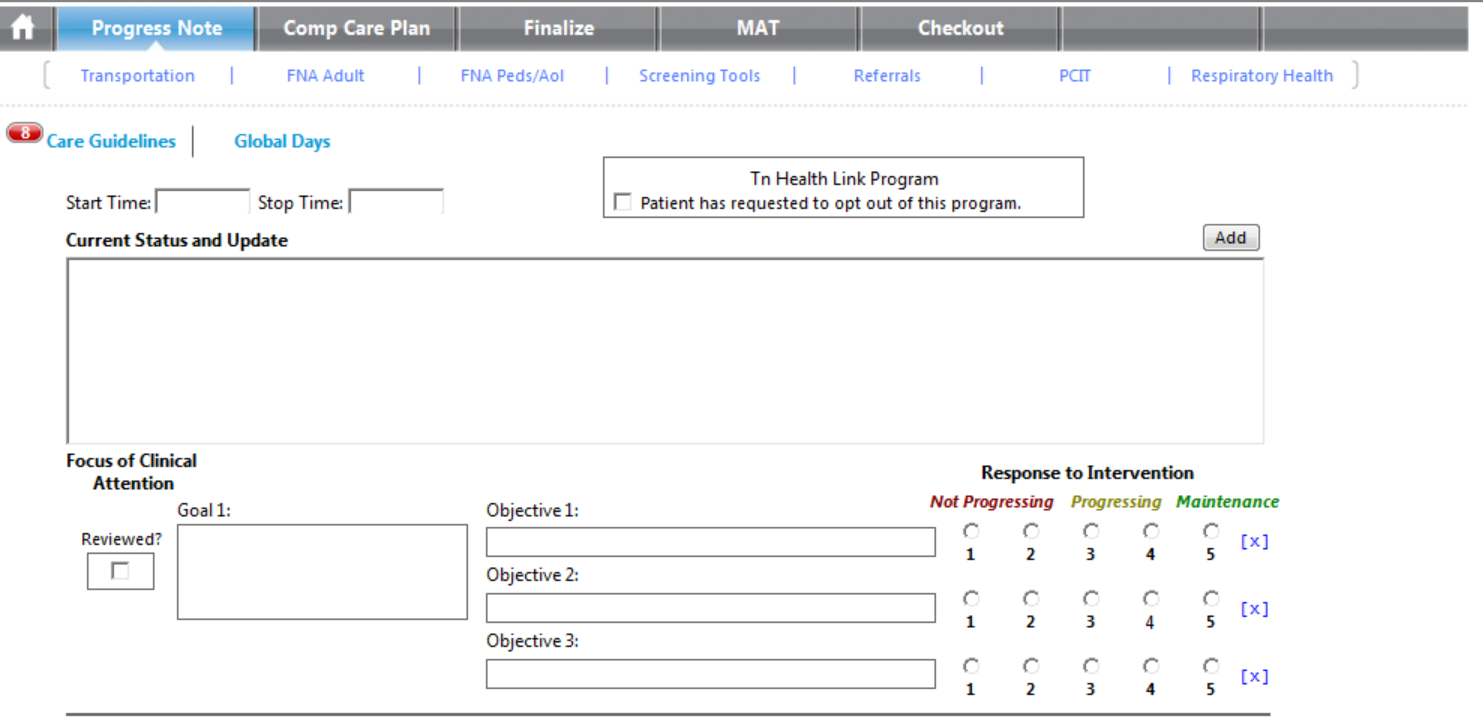 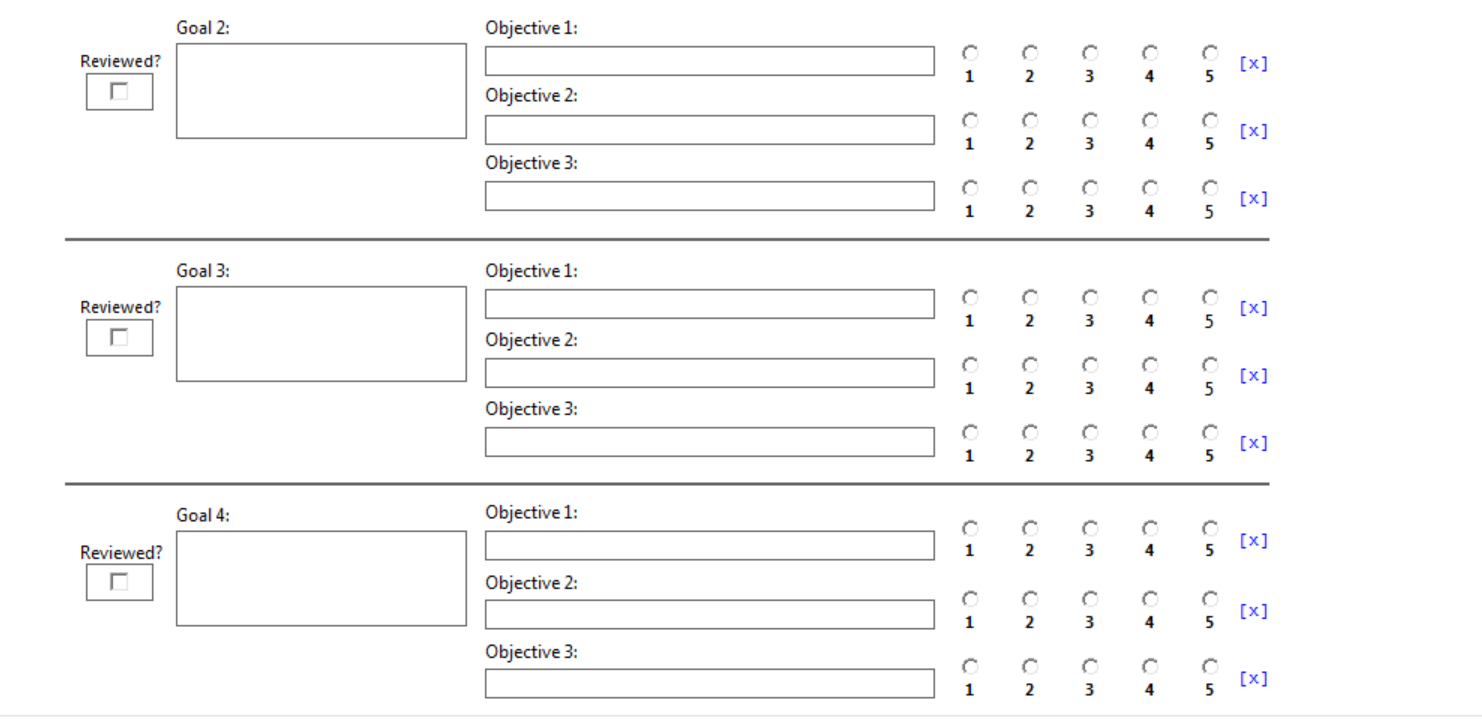 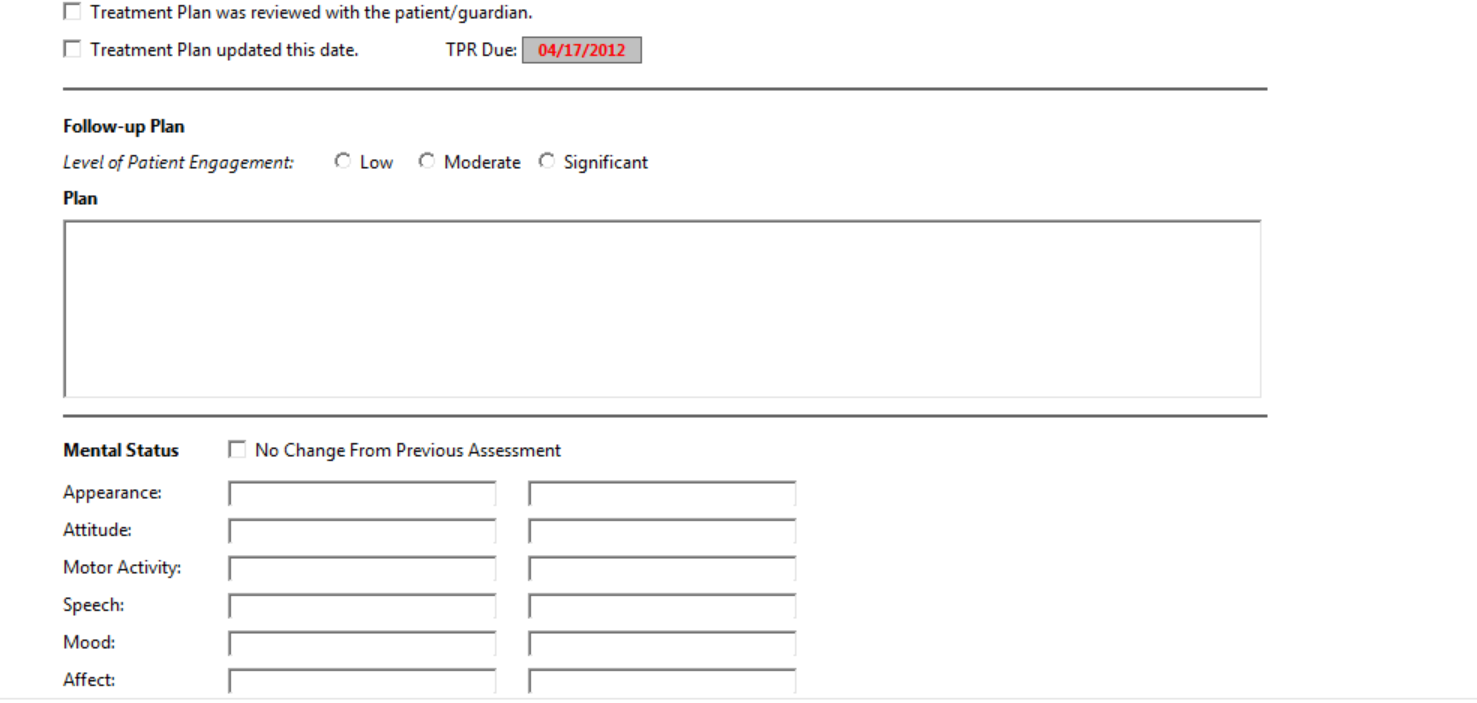 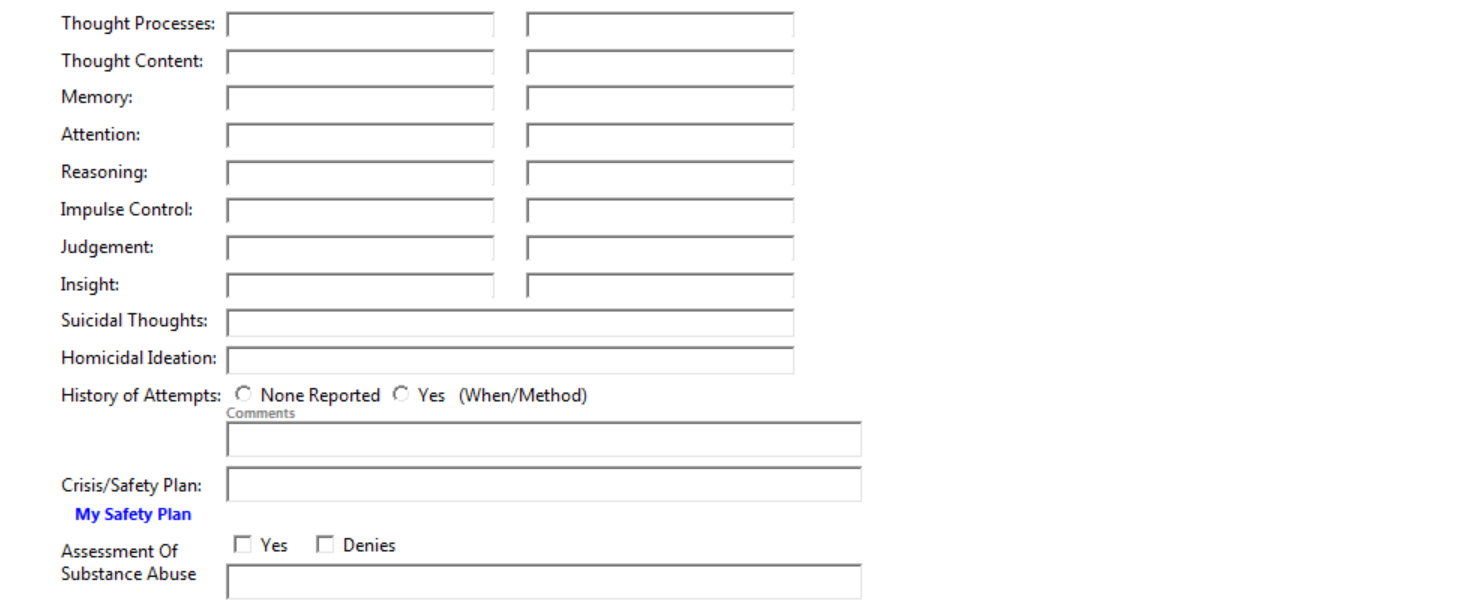 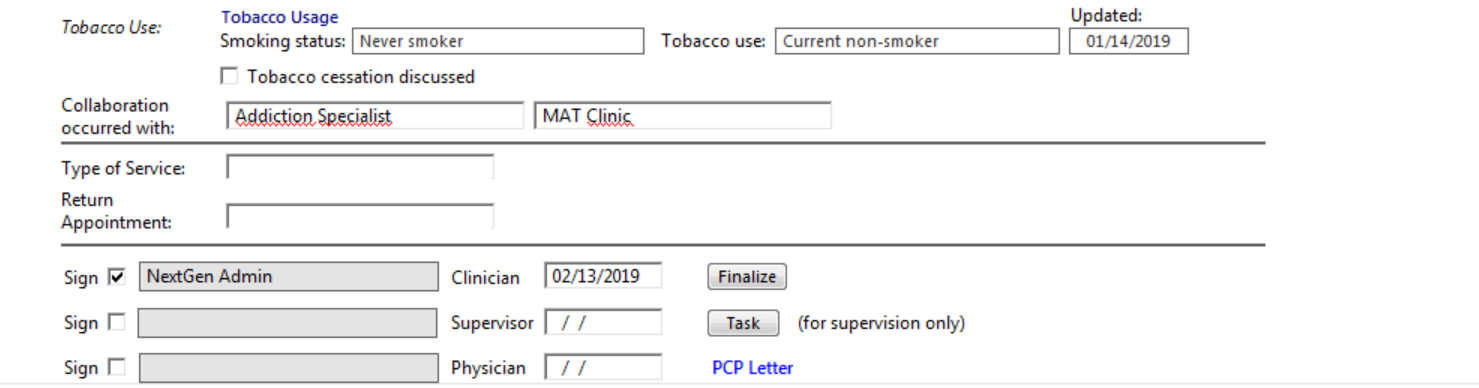 